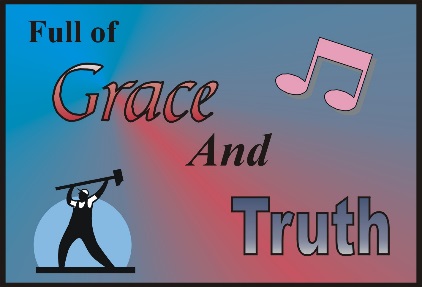 Calling the church to follow the example of our Lord Jesus Christ, both by dealing graciously with one another and by standing boldly for the truths of God’s Word. Written by Pastor Randy King, Wyldewood Baptist Church, Oshkosh, Wisconsin Grace and Truth Lessons - Table of ContentsIntroduction Covenant“Protestant – NO”  by Charles SpurgeonBaptist Distinctives“Veneration Gap” – Wall Street Journal, October 10, 2006Lesson 1 - The “Battle” Between Liberty and Legalism DefinedLesson 2 - Christian Liberty in Galatians/Colossians – Protecting the Gospel MessageLesson 3 - Christian Liberty in 1 Corinthians – Preserving Your Testimony & Your BrotherLesson 4 - Christian Liberty in Romans – Promoting Humility & Harmony in the Church  Lesson 5 - The Pursuit of Personal Holiness- Desiring to Honor God in Every Area of Life Lesson 6 - Grace and Truth – In the Lord’s Day and Church Attendance Lesson 7 - Grace and Truth – In Music and Worship Lesson 8 - Grace and Truth – In Separation and Christian Fellowship in a Pluralistic Age Lesson 9 - Grace and Truth – In Fidelity and Marriage Lesson 10 – Grace and Truth – In Viewing Sensuality and Violence on Paper or the Screen Lesson 11 - Grace and Truth – In Modesty and Appearance Lesson 12 - Grace and Truth – In Christian Service and Dedication Conclusions and Summary